ЛЕПКА "ПТИЧКА"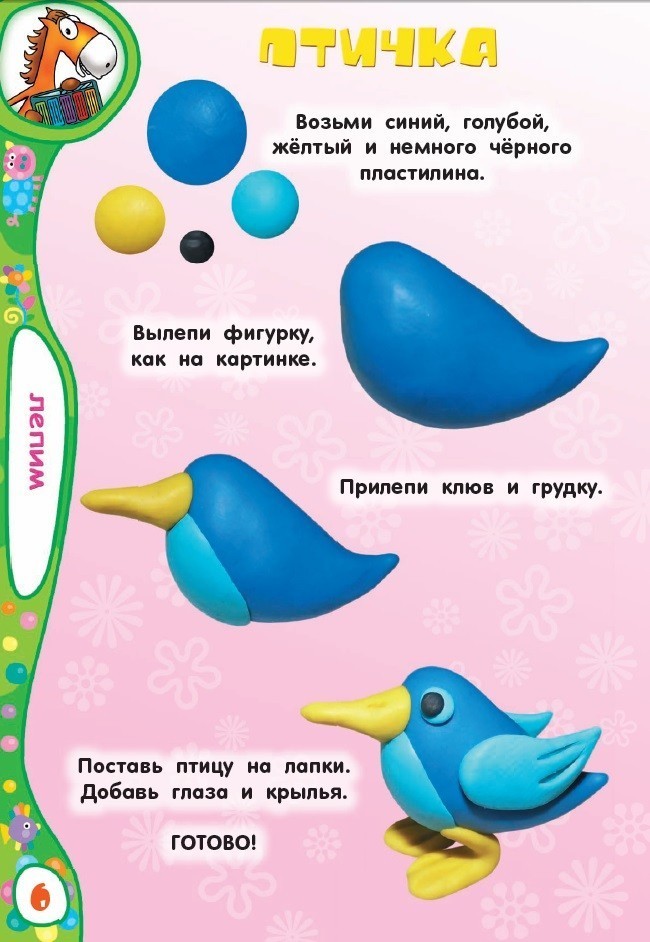 